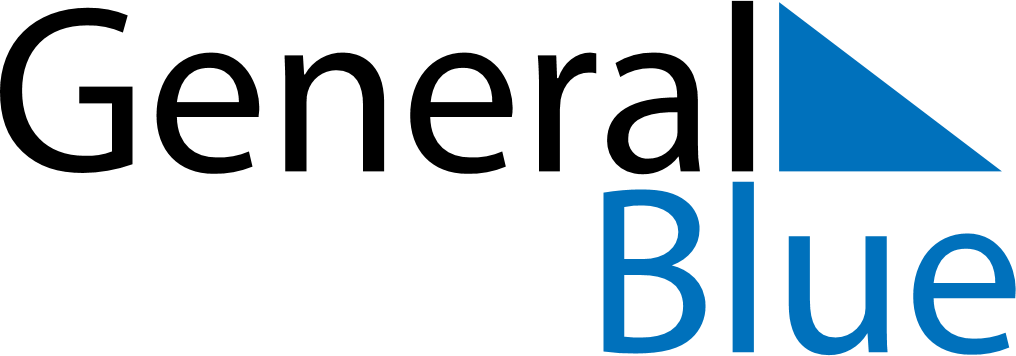 July 2021July 2021July 2021July 2021South AfricaSouth AfricaSouth AfricaSundayMondayTuesdayWednesdayThursdayFridayFridaySaturday122345678991011121314151616171819202122232324Nelson Mandela Day2526272829303031